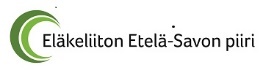 ELÄKELIITON ETELÄ-SAVON PIIRIN KESÄJUHLA JOROISISSA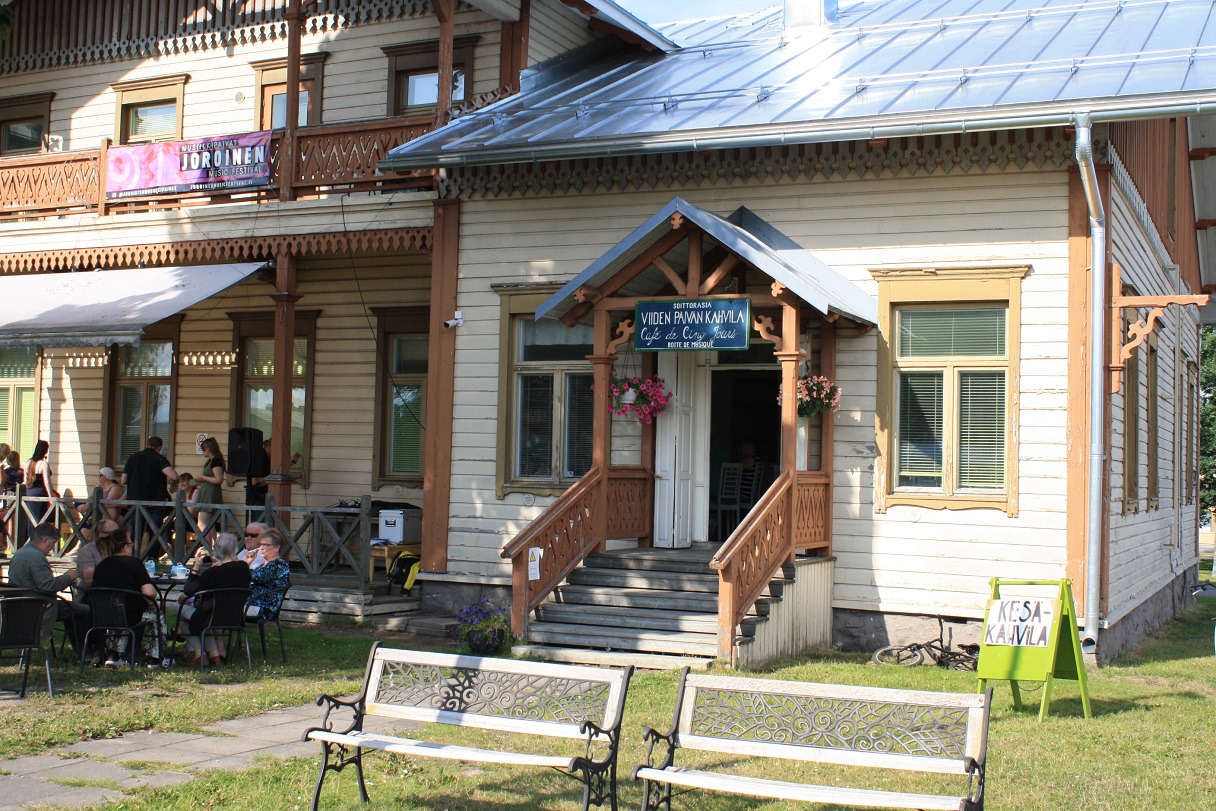 PERJANTAINA 12.8.2022 KLO 12- 16 URHEILUTALOLLA MUTALANTIE 14 
79600 JOROINENTervetuloaLippu 12€ sisältää tervetulokahvin/teen ja kahvileivänArpajaiset: 5€/arpa, hyvät palkinnotKahviot ovat avoinna koko juhlan ajan.Tarjolla on kahvia/teetä, makeaa ja suolaista kahvileipää, virvokkeita, grillimakkaraa, muurinpohjalettujaParkkipaikkoja runsaasti.Kiitos, kun ET käytä tanssiessa korkokenkiä!Tervetulokahvitus klo 12.30 saakka                          Ohjelma 
juontajana piirin toiminnanjohtaja Juhani SihvonenYhteislauluEläkeliiton tervehdys
liittovaltuuston pj. Raimo Ikonen                                                       Yhteislaulua                                                               Eläkeliiton Etelä-Savon piirin tervehdys 
pj. Arvo Levänen                          Hanurimusiikkia Kalle Siitonen                               Joroisten kunnan tervehdyskunnanjohtaja Jaakko Kuronen                            Yhteislaulua                                                             Runoja Ahti Salovaara                                             Hanurimusiikkia Kalle Siitonen                                         Päätössanat Eläkeliiton Joroisten yhdistys ry pj. Anita Nummi                                YhteislauluTanssia Trio Maken, Ramin ja Marlenin tahdissaIiris ja Tuomo Salmela, jotain mukavaa                                     Arvonta Tanssia            	Mukavia hetkiä yhdessä sekä Iloista ja viihtyisää Kesäjuhlaa toivottaa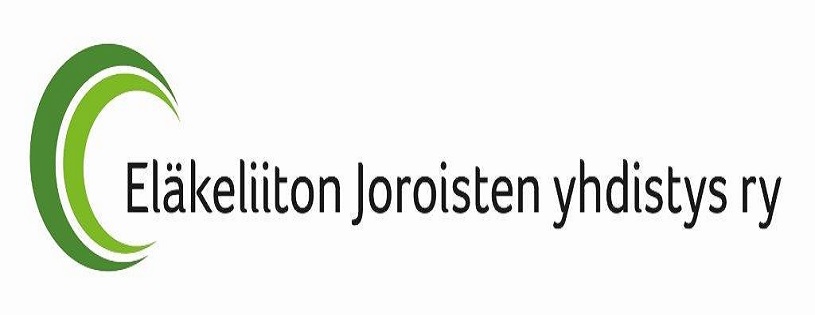 